Prospect Vale Primary School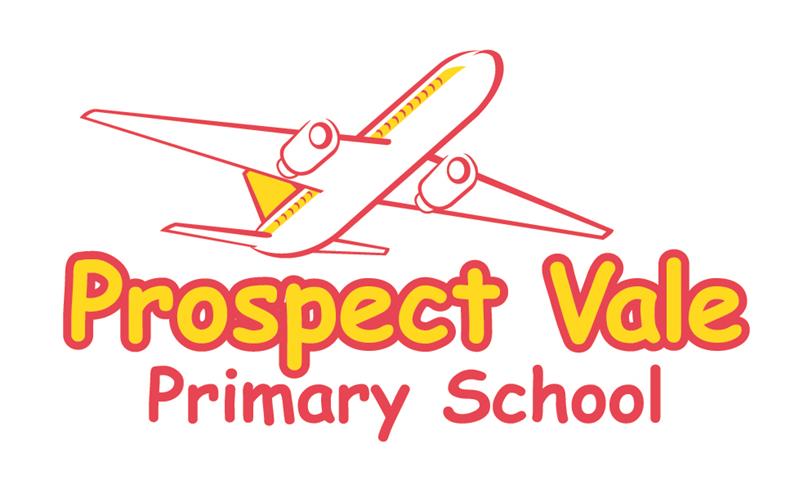 Remote Learning Offer- 2021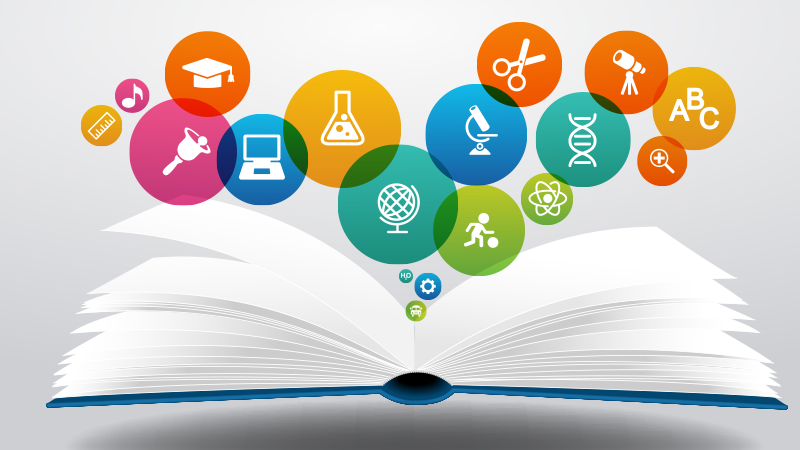 Remote education provision: information for parents This information is intended to provide clarity and transparency to pupils and parents or carers about what to expect from remote education provision from Prospect Vale Primary during 2021 national lockdown. The remote curriculumWhat is taught to pupils at home?Our aim is to continue to provide our children with a broad and balanced curriculum which can be successfully adapted to fit in with the lives of our families and which does not encourage an over-reliance on screen time & promote screen addiction. We will continue to enhance our provision throughout lockdown as we become more familiar with the processes and technology, including the use of Google classrooms, initially in Key Stage 2. Will my child be taught broadly the same curriculum as they would if they were in school? Remote teaching and study time each dayHow long can I expect work set by the school to take my child each day?In accordance with government requirements which state that: “For Key Stage 1, three hours of remote education must be provided “ and, “for Key stage 2 pupils should be provided with four hours remote education a day …”We would actively encourage that remote education will take pupils at:EYFS – Up to 3 hours a dayKey Stage 1 – at least 3 hours a day Key Stage 2 – at least 4 hours a day Accessing remote educationHow will my child access any online remote education you are providing?If my child does not have digital or online access at home, how will you support them to access remote education?We recognise that some pupils may not have suitable online access at home. We take the following approaches to support those pupils to access remote education:How will my child be taught remotely?Engagement and feedbackWhat are your expectations for my child’s engagement and the support that we as parents and carers should provide at home?We are committed to ensuring that our families are not placed under unnecessary pressure during the global pandemic. We acknowledge that for many parents it is necessary to effectively manage working from home alongside their children’s home –school learning. For this reason, we feel that families should have the flexibility to work with their children at times which are suitable for them.What will you do if there are concerns that a pupil is not engaging with their work?How will you monitor and respond to my child’s work and progress?Feedback can take many forms and does not necessarily mean extensive written comments for individual children. Our approach to feeding back on pupil work is as follows:Additional support for pupils with additional needsHow will you work with me to help my child who needs additional support from adults at home to access remote education?We recognise that some pupils, for example some pupils with special educational needs and disabilities (SEND) will continue to need support whilst at home.  We acknowledge the difficulties this may place on families, and we will work with parents and carers to support those pupils in the following ways:Will the school consider some limited use of live interaction in the future and develop additional provision to support home learning?Why are we not delivering live lessons as part of our remote offer?Generated on 21/1/21 by the PVPS SLT